ПРОТОКОЛ № 19 Годового общего собрания Некоммерческого партнерства  «Саморегулируемая организация «Союз строителей Московской области «Мособлстройкомплекс»  «17» сентября  2010 года Основанием созыва Общего собрания – решение Совета некоммерческого партнерства «Саморегулируемая 	организация 	«Союз 	строителей 	Московской 	области «Мособлстройкомплекс»  (Протокол № 52 от 12 августа  2010 года); Место проведения: г. Москва, ул. Профсоюзная, дом 65 (здание Учреждения Российской Академии наук Института проблем управления им. В.А.  Трапезникова РАН) Для участия в Общем собрании зарегистрировались и получили карточки для голосования  399 (Триста девяносто девять) членов некоммерческого партнерства «Саморегулируемая организация «Союз строителей Московской области «Мособлстройкомплекс» (далее – Партнерство) согласно приложения № 1 На Общем собрании присутствовали без права голосования: Жданов Сергей Михайлович – Заместитель Министра строительства Правительства Московской области; Бандорин Леонид Евгеньевич - Директор Департамента нормативного обеспечения и развития саморегулирования Национального объединения строителей ; Мордвинцев Константин Петрович – Начальник научно-технического управления  Московского Государственного  Строительного Университета; Матюнина Инна Александровна – Генеральный директор некоммерческого партнерства «Саморегулируемая 	организация 	«Союз 	строителей 	Московской 	области «Мособлстройкомплекс»; Левкович Борис Хаимович – Заместитель генерального директора некоммерческого партнерства «Саморегулируемая организация «Союз строителей Московской области «Мособлстройкомплекс»; Кузнецова Татьяна Викторовна - Начальник отдела нормативно-правового отдела некоммерческого партнерства «Саморегулируемая организация «Союз строителей Московской области «Мособлстройкомплекс» ОТКРЫТИЕ ОБЩЕГО СОБРАНИЯ: СЛУШАЛИ: Генерального директора НП «СРО «Мособлстройкомплекс» - Матюнину Инну Александровну, которая сообщила, что из 713 (Семьсот тринадцати) членов Партнерства в Общем собрании принимают участие  399 (Триста девяносто девять) членов Партнерства. Общее собрание правомочно, т.к. в нем принимает участие  более половины членов Партнерства. Общее собрание считается открытым.  О ПОВЕСТКЕ ДНЯ ОБЩЕГО СОБРАНИЯ. СЛУШАЛИ: Генерального директора НП «СРО «Мособлстройкомплекс» - Матюнину Инну Александровну, которая огласила Повестку дня из 8-ми вопросов. РЕШИЛИ: утвердить повестку дня Общего собрания из 8-ми вопросов. ПОВЕСТКА ДНЯ Внеочередного общего  собрания членов Некоммерческого партнерства «Саморегулируемая организация «Союз строителей Московской области «Мособлстройкомплекс» О выборах секретаря и председателя Общего собрания некоммерческого партнерства «Саморегулируемая организация «Союз строителей Московской области «Мособлстройкомплекс»; О реализации Федерального закона РФ  от 27 июля 2010 года №240-ФЗ «О внесении изменений в Градостроительный кодекс РФ и отдельные законодательные акты РФ»; Об утверждении Требований  к выдаче Некоммерческим партнерством «Саморегулируемая организация «Союз строителей Московской области «Мособлстройкомплекс» Свидетельств о допуске к определенному виду или видам работ, которые оказывают влияние на безопасность объектов капитального строительства в новой редакции; Об утверждении Положения о  взносах и о компенсационном фонде  Некоммерческого партнерства «Саморегулируемая организация «Союз строителей Московской области «Мособлстройкомплекс» и  порядке их уплаты» в новой редакции;  Об утверждении Правил контроля в области саморегулирования Некоммерческого партнерства «Саморегулируемая организация «Союз строителей Московской области «Мособлстройкомплекс» в новой редакции; Доизбрание 	путем 	тайного 	голосования 	членов 	Совета 	НП 	«СРО «Мособлстройкомплекс»; Об утверждении Устава Некоммерческого партнерства «Саморегулируемая организация «Союз строителей Московской области «Мособлстройкомплекс»;  Разное: 8.1. Благотворительная помощь: финансирование проектирования и строительства  детского сада в строящемся поселке для пострадавших от лестных пожаров в Московской области; Исключение  из членов  Некоммерческого партнерства «Саморегулируемая организация «Союз строителей Московской области «Мособлстройкомплекс» за нарушение требований к выдаче свидетельства о допуске, требований технических регламентов, требований стандартов Партнерства и правил саморегулирования. О выдвижении кандидата на  должность Президента Национального объединения строителей от НП «СРО «Мособлстройкомплекс»; О делегировании представителя на III-ий Всероссийский съезд саморегулируемых организаций, осуществляющих строительство, реконструкцию и капитальный ремонт объектов капитального строительства. Голосовали: «за» - 398 голосов, «против» -  0  голосов , «воздержался»- 1 голосов . Решение принято большинством голосов от количества присутствующих членов на собрании. СЛУШАЛИ: Матюнину Инну Александровну - генерального директора НП «СРО «Мособлстройкомплекс», которая предложила обратить внимание членов НП «СРО «Мособлстройкомплекс»  на то, что в папках находится   выдержка из Регламента Общего собрания членов Партнерства, который был утвержден 26 марта 2010 года (Протокол № 17) и попросила ознакомиться с данной выдержкой ФОРМИРОВАНИЕ СЧЕТНОЙ КОМИССИИ: СЛУШАЛИ: Матюнину Инну Александровну – генерального директора НП «СРО «Мособлстройкомплекс», которая предложила  в состав счетной комиссии Общего собрания избрать  следующих лиц:  и предложила голосовать списком. Самоотводов от кандидатов в члены Счетной комиссии и иных предложений не поступало. РЕШИЛИ: Избрать в состав Счетной Комиссии Общего собрания следующих лиц: Голосовали: «за» -  399 голосов, «против» - 0 голосов, «воздержался» - 0 голосов. Решение принято единогласно. ПО ПЕРВОМУ ВОПРОСУ ПОВЕСТКИ ДНЯ: О выборах секретаря и председателя Общего собрания некоммерческого партнерства «Саморегулируемая организация «Союз строителей Московской области «Мособлстройкомплекс». СЛУШАЛИ: Матюнину Инну Александровну- генерального директора НП «СРО «Мособлстройкомплекс», которая  предложила для ведения общего собрания членов Партнерства избрать председательствующим Богачева Михаила Григорьевича – Директор ГУП МО «Мособлстройинвесткредит» и секретарем собрания Останина Александра Юрьевича – Генеральный директор ООО «СБ Базис». Иных предложений не поступило. РЕШИЛИ: Избрать председательствующим Богачева Михаила Григорьевича – Директор ГУП МО «Мособлстройинвесткредит» и секретарем собрания Останина Александра Юрьевича – Генеральный директор ООО «СБ Базис». Голосовали: «за» 399  голосов, «против» -  0 голосов , «воздержался» - 0  голосов. Решение принято единогласно. ПО ВТОРОМУ ВОПРОСУ ПОВЕСТКИ ДНЯ: О реализации Федерального закона РФ от 27 июля 2010 года № 240-ФЗ «О внесении изменений в Градостроительный кодекс РФ и отдельные законодательные акты РФ» СЛУШАЛИ: Бандорина Леонида Евгеньевича - Директора Департамента нормативного обеспечения и развития саморегулирования Национального объединения строителей о вступлении в силу Федерального закона РФ от 27 июля 2010 года № 240-ФЗ «О внесении изменений в Градостроительный кодекс РФ и отдельные законодательные акты РФ» 02 августа 2010 года  (за исключением  отдельных положений) РЕШИЛИ: Привести в соответствие документы Некоммерческого партнерства «Саморегулируемая организация «Союз строителей Московской области «Мособлстройкомплекс»: «Требования  к выдаче Некоммерческим партнерством «Саморегулируемая организация «Союз строителей Московской области «Мособлстройкомплекс» Свидетельств о допуске к определенному виду или видам работ, которые оказывают влияние на безопасность объектов капитального строительства; «Положение о  взносах и о компенсационном фонде  Некоммерческого партнерства «Саморегулируемая 	организация 	«Союз 	строителей 	Московской 	области «Мособлстройкомплекс» и  порядке их уплаты»; Правила контроля в области саморегулирования Некоммерческого партнерства «Саморегулируемая 	организация 	«Союз 	строителей 	Московской 	области «Мособлстройкомплекс»; Устав Некоммерческого партнерства «Саморегулируемая организация «Союз строителей Московской области «Мособлстройкомплекс»  В соответствие  с положениями Федерального закона РФ от 27 июля 2010 года № 240-ФЗ «О внесении изменений в Градостроительный кодекс РФ и отдельные законодательные акты РФ» Голосовали: «за»  - 399  голосов, «против» - 0  голосов , «воздержался»- 0  голосов. Решение принято единогласно. ПО ТРЕТЬЕМУ ВОПРОСУ ПОВЕСТКИ ДНЯ: Об утверждении Требований  к выдаче Некоммерческим партнерством «Саморегулируемая организация «Союз строителей Московской области «Мособлстройкомплекс» Свидетельств о допуске к определенному виду или видам работ, которые оказывают влияние на безопасность объектов капитального строительства в новой редакции. СЛУШАЛИ: Матюнину Инну Александровну- генерального директора НП «СРО «Мособлстройкомплекс», которая предложила в соответствии с принятым решением по второму вопросу повестки дня  утвердить Требования  к выдаче Некоммерческим партнерством «Саморегулируемая организация «Союз строителей Московской области «Мособлстройкомплекс» Свидетельств о допуске к определенному виду или видам работ, которые оказывают влияние на безопасность объектов капитального строительства в новой редакции в соответствии с   Федеральным законом РФ от 27 июля 2010 года № 240ФЗ «О внесении изменений в Градостроительный кодекс РФ и отдельные законодательные акты РФ» . РЕШИЛИ: утвердить Требования  к выдаче Некоммерческим партнерством «Саморегулируемая организация «Союз строителей Московской области «Мособлстройкомплекс» Свидетельств о допуске к определенному виду или видам работ, которые оказывают влияние на безопасность объектов капитального строительства в новой редакции в соответствии с   Федеральным законом РФ от 27 июля 2010 года № 240-ФЗ «О внесении изменений в Градостроительный кодекс РФ и отдельные законодательные акты РФ» (Приложение № 2); членам Некоммерческого партнерства «Саморегулируемая организация «Союз строителей Московской области «Мособлстройкомплекс», внесшие  изменения в Свидетельства о допуске к работам, которые оказывают влияние на безопасность объектов капитального строительства, членам некоммерческого партнерства  «Саморегулируемая организация «Союз строителей Московской области «Мособлстройкомплекс» в соответствии с Приказом Минрегиона РФ от 30 декабря 2009 года № 624 «Об утверждении перечня видов  работ по инженерным изысканиям, по подготовке проектной документации, по строительству, реконструкции, капитальному ремонту объектов капитального строительства, которые оказывают влияние на безопасность объектов капитального строительства» и  имеющие Свидетельства о допуске к работам по организации строительства, обязаны в течение одного месяца привести данные  Свидетельства о допуске в соответствии с  утвержденными Требованиями  к выдаче Некоммерческим партнерством «Саморегулируемая организация «Союз строителей Московской области «Мособлстройкомплекс» Свидетельств о допуске к определенному виду или видам работ, которые оказывают влияние на безопасность объектов капитального строительства в новой редакции (Федеральный закон РФ от 27 июля 2010 года № 240-ФЗ «О внесении изменений в Градостроительный кодекс РФ и отдельные законодательные акты РФ»).   Голосовали: «за» - 371 голосов, «против» - 5  голосов, «воздержался» - 23 голосов. Решение принято большинством голосов от общего количества членов. ПО ЧЕТВЕРТОМУ ВОПРОСУ ПОВЕСТКИ ДНЯ: Об утверждении Положения о  взносах и о компенсационном фонде  Некоммерческого партнерства «Саморегулируемая организация «Союз строителей Московской области «Мособлстройкомплекс» и  порядке их уплаты» в новой редакции СЛУШАЛИ: Богачева Михаила Григорьевича – Председателя Совета Партнерства, который  предложил в соответствии с принятым решением по второму вопросу повестки дня  утвердить  Положение о  взносах и о компенсационном фонде  Некоммерческого партнерства «Саморегулируемая организация «Союз строителей Московской области «Мособлстройкомплекс» и  порядке их уплаты» в новой редакции в соответствии с   Федеральным законом РФ от 27 июля 2010 года № 240-ФЗ «О внесении изменений в Градостроительный кодекс РФ и отдельные законодательные акты РФ». СЛУШАЛИ: Кузнецову Татьяну Викторовну- начальника отдела нормативно-правового отдела, которая доложила о предложенных поправках в Положение о  взносах и о компенсационном фонде  Некоммерческого партнерства «Саморегулируемая организация «Союз строителей Московской области «Мособлстройкомплекс» и  порядке их уплаты» в соответствии с   Федеральным законом РФ от 27 июля 2010 года № 240-ФЗ «О внесении изменений в Градостроительный кодекс РФ и отдельные законодательные акты РФ» , а также предложила: - утвердить взносы в компенсационный фонд НП «СРО «Мособлстройкомплекс»» на одного члена Партнерства в размере: 300 000 (триста тысяч) рублей для членов Партнерства, не имеющих свидетельства о допуске к организации работ по строительству, реконструкции, капитальному ремонту объекта капитального строительства, и для членов Партнерства, имеющих свидетельство о допуске к организации работ по строительству, реконструкции, капитальному ремонту объекта капитального строительства, стоимость которого по одному договору не превышает 10 000 000 (десять миллионов) рублей; 500 000 (пятьсот тысяч) рублей для членов Партнерства, имеющих свидетельство о допуске к организации работ по строительству, реконструкции, капитальному ремонту объекта капитального строительства, стоимость которого по одному договору не превышает 60 000 000 (шестьдесят миллионов) рублей; 1 000 000 (один миллион) рублей для членов Партнерства, имеющих свидетельство о допуске к организации работ по строительству, реконструкции, капитальному ремонту объекта капитального строительства, стоимость которого по одному договору не превышает 500 000 000 (пятьсот миллионов) рублей; 2 000 000 (два миллиона) рублей для членов Партнерства, имеющих свидетельство о допуске к организации работ по строительству, реконструкции, капитальному ремонту объекта капитального строительства, стоимость которого по одному договору составляет до  3 000 000 000 (трех миллиардов) рублей; 5) 3 000 000 (три миллиона) рублей для членов Партнерства, имеющих свидетельство о допуске к организации работ по строительству, реконструкции, капитальному ремонту объекта капитального строительства, стоимость которого по одному договору составляет до  10 000 000 000 (десяти миллиардов) рублей; 6) 10 000 000 (десять миллионов) рублей для членов Партнерства, имеющих свидетельство о допуске к организации работ по строительству, реконструкции, капитальному ремонту объекта капитального строительства, стоимость которого по одному договору составляет  10 000 000 000 (десять миллиардов) рублей и более. утвердить Положение о  взносах и о компенсационном фонде  Некоммерческого партнерства «Саморегулируемая организация «Союз строителей Московской области «Мособлстройкомплекс» и  порядке их уплаты»  в новой редакции (в соответствии с   Федеральным законом РФ от 27 июля 2010 года № 240-ФЗ «О внесении изменений в Градостроительный кодекс РФ и отдельные законодательные акты РФ» ); Установить, что лица, являющиеся членами Партнерства на дату принятия Положения о  взносах и о компенсационном фонде  Некоммерческого партнерства «Саморегулируемая организация «Союз строителей Московской области «Мособлстройкомплекс» и  порядке их уплаты»   и имеющие свидетельства о допуске к работам по организации строительства в соответствии с Приказом Минрегиона РФ № 624 от 301.2.2009 года, должны довести взносы в компенсационный фонд в соответствии с размерами, установленными в пункте 7.3.  Положения,  не позднее даты принятия решения о выдачи  свидетельства о допуске к работам по организации строительства в соответствии с утвержденными Требованиями  к выдаче Некоммерческим партнерством «Саморегулируемая организация «Союз строителей Московской области «Мособлстройкомплекс» Свидетельств о допуске к определенному виду или видам работ, которые оказывают влияние на безопасность объектов капитального строительства в новой редакции в соответствии с   Федеральным законом РФ от 27 июля 2010 года № 240-ФЗ «О внесении изменений в Градостроительный кодекс РФ и отдельные законодательные акты РФ» . РЕШИЛИ:  Установить  взносы в компенсационный фонд НП «СРО «Мособлстройкомплекс»» на одного члена Партнерства составляет: 300 000 (триста тысяч) рублей для членов Партнерства, не имеющих свидетельства о допуске к организации работ по строительству, реконструкции, капитальному ремонту объекта капитального строительства, и для членов Партнерства, имеющих свидетельство о допуске к организации работ по строительству, реконструкции, капитальному ремонту объекта капитального строительства, стоимость которого по одному договору не превышает 10 000 000 (десять миллионов) рублей; 500 000 (пятьсот тысяч) рублей для членов Партнерства, имеющих свидетельство о допуске к организации работ по строительству, реконструкции, капитальному ремонту объекта капитального строительства, стоимость которого по одному договору не превышает 60 000 000 (шестьдесят миллионов) рублей; 1 000 000 (один миллион) рублей для членов Партнерства, имеющих свидетельство о допуске к организации работ по строительству, реконструкции, капитальному ремонту объекта капитального строительства, стоимость которого по одному договору не превышает 500 000 000 (пятьсот миллионов) рублей; 2 000 000 (два миллиона) рублей для членов Партнерства, имеющих свидетельство о допуске к организации работ по строительству, реконструкции, капитальному ремонту объекта капитального строительства, стоимость которого по одному договору составляет до  3 000 000 000 (трех миллиардов) рублей; 5) 3 000 000 (три миллиона) рублей для членов Партнерства, имеющих свидетельство о допуске к организации работ по строительству, реконструкции, капитальному ремонту объекта капитального строительства, стоимость которого по одному договору составляет до  10 000 000 000 (десяти миллиардов) рублей; 6) 10 000 000 (десять миллионов) рублей для членов Партнерства, имеющих свидетельство о допуске к организации работ по строительству, реконструкции, капитальному ремонту объекта капитального строительства, стоимость которого по одному договору составляет  10 000 000 000 (десять миллиардов) рублей и более. Утвердить Положение о  взносах и о компенсационном фонде  Некоммерческого партнерства «Саморегулируемая организация «Союз строителей Московской области «Мособлстройкомплекс» и  порядке их уплаты»  в новой редакции в соответствии с   Федеральным законом РФ от 27 июля 2010 года № 240-ФЗ «О внесении изменений в Градостроительный кодекс РФ и отдельные законодательные акты РФ»  (приложение № 3). Установить, что лица, являющиеся членами Партнерства на дату принятия Положения о  взносах и о компенсационном фонде  Некоммерческого партнерства «Саморегулируемая организация «Союз строителей Московской области «Мособлстройкомплекс» и  порядке их уплаты»   и имеющие свидетельства о допуске к работам по организации строительства в соответствии с Приказом Минрегиона РФ № 624 от 301.2.2009 года, должны довести взносы в компенсационный фонд в соответствии с размерами, установленными в пункте 7.3.  Положения,  не позднее даты принятия решения о выдачи  свидетельства о допуске к работам по организации строительства в соответствии с утвержденными Требованиями  к выдаче Некоммерческим партнерством «Саморегулируемая организация «Союз строителей Московской области «Мособлстройкомплекс» Свидетельств о допуске к определенному виду или видам работ, которые оказывают влияние на безопасность объектов капитального строительства в новой редакции в соответствии с   Федеральным законом РФ от 27 июля 2010 года № 240-ФЗ «О внесении изменений в Градостроительный кодекс РФ и отдельные законодательные акты РФ» . Голосовали: «за» - 358 голосов, «против» -  10 голосов, «воздержался» - 31 голос. Решение принято большинством голосов от общего количества членов. ПО ПЯТОМУ ВОПРОСУ ПОВЕСТКИ ДНЯ: Об утверждении Правил контроля в области саморегулирования Некоммерческого партнерства «Саморегулируемая организация «Союз строителей Московской области «Мособлстройкомплекс» в новой  редакции. СЛУШАЛИ: Богачева Михаила Григорьевича – Председателя Совета Партнерства, который  предложил в соответствии с принятым решением по второму вопросу повестки дня  утвердить  Правила контроля в области саморегулирования Некоммерческого партнерства «Саморегулируемая организация «Союз строителей Московской области «Мособлстройкомплекс» в новой редакции в соответствии с   Федеральным законом РФ от 27 июля 2010 года № 240-ФЗ «О внесении изменений в Градостроительный кодекс РФ и отдельные законодательные акты РФ», а также Положение о контрольной комиссии Некоммерческого партнерства «Саморегулируемая организация «Союз строителей Московской области «Мособлстройкомплекс» . СЛУШАЛИ: Левковича Борис Хаимович – Заместитель генерального директора некоммерческого партнерства «Саморегулируемая организация «Союз строителей Московской области «Мособлстройкомплекс» о предложенных поправках  в Правила контроля в области саморегулирования Некоммерческого партнерства «Саморегулируемая организация «Союз строителей Московской области «Мособлстройкомплекс» . а также в Положение о контрольной комиссии Некоммерческого партнерства «Саморегулируемая организация «Союз строителей Московской области «Мособлстройкомплекс»  . РЕШИЛИ:  Утвердить  Правила контроля в области саморегулирования Некоммерческого партнерства «Саморегулируемая организация «Союз строителей Московской области «Мособлстройкомплекс» . (Приложение № 4). Положение о контрольной комиссии Некоммерческого партнерства «Саморегулируемая организация «Союз строителей Московской области «Мособлстройкомплекс» (Приложение № 5) Голосовали: «за» - 393 голосов, «против» -  1 голос, «воздержался» - 5 голосов. Решение принято большинством голосов от общего количества членов. ПО ШЕСТОМУ ВОПРОСУ ПОВЕСТКИ ДНЯ:  Доизбрание путем тайного голосования членов Совета НП «СРО «Мособлстройкомплекс» СЛУШАЛИ: Богачева Михаила Григорьевича  о необходимости доизбрание членов Совета Некоммерческого партнерства «Саморегулируемая организация «Союз строителей Московской области «Мособлстройкомплекс» в  связи с переизбранием Генерального директора Закрытого акционерного общества «Домостроитель». В соответствии со ст. 55.10 Федерального закона РФ №148-ФЗ от 22.07.2008 года члены Совета (постоянно действующего коллегиального органа) избираются на Общем Собрании Партнерства тайным голосованием. Тайное голосование проводится с использованием бюллетеней, и определение его результатов осуществляются Счетной комиссией.  Каждому члену Партнерства выдается один бюллетень для тайного голосования. Бюллетень для тайного голосования опускается в специальный ящик.  О результатах тайного голосования Счетная комиссия составляет протокол, который подписывается всеми ее членами. СЛУШАЛИ: Председателя счетной комиссии НП «СРО «Мособлстройкомплекс»  Воронецкого  Александра Евгеньевича о результатах тайного голосования. СЛУШАЛИ: Богачева Михаила Григорьевича, который огласил о доизбранной кандидатуры в Совет некоммерческого партнерства «Саморегулируемая организация «Союз строителей Московской области «Мособлстройкомплекс». РЕЗУЛЬТАТЫ ТАЙНОГО ГОЛОСОВАНИЯ: Избрать следующую кандидатуру в состав Совета Некоммерческого партнерства «Саморегулируемая организация «Союз строителей Московской области «Мособлстройкомплекс» Протокол  счетной комиссии  (Приложение № 6) ПО 	СЕДЬМОМУ 	ВОПРОСУ 	ПОВЕСТКИ 	ДНЯ: 	Об 	утверждении 	Устава Некоммерческого партнерства «Саморегулируемая организация «Союз строителей Московской области «Мособлстройкомплекс» СЛУШАЛИ:  Богачева Михаила Григорьевича – Председателя Совета Партнерства, который  предложил в соответствии с принятым решением по второму вопросу повестки дня  утвердить   Устав Некоммерческого партнерства «Саморегулирруемая организация «Союз строителей Московской области «Мособлстройкомплекс» в новой редакции в соответствии с   Федеральным законом РФ от 27 июля 2010 года № 240-ФЗ «О внесении изменений в Градостроительный кодекс РФ и отдельные законодательные акты РФ» . . СЛУШАЛИ: Кузнецову Татьяну Викторовну – начальника отдела нормативно- правового регулирования некоммерческого партнерства «Саморегулируемая организация «Союз строителей Московской области «Мособлстройкомплекс» о предложенных поправках  в Устав Некоммерческого партнерства «Саморегулируемая организация «Союз строителей Московской области «Мособлстройкомплекс» . . РЕШИЛИ: Утвердить   Устав Некоммерческого партнерства «Саморегулируемая организация «Союз строителей Московской области «Мособлстройкомплекс» в новой редакции. (Приложение № 7). Голосовали: «за» - 396 голосов, «против» - 1 голосов, «воздержался» - 1  голосов. Решение принято большинством голосов от общего количества членов. ПО ВОСЬМОМУ ВОПРОСУ ПОВЕСТКИ ДНЯ: Разное 8.1. Благотворительная помощь: финансирование проектирования и строительства  детского сада в строящемся поселке для пострадавших от лестных пожаров в Московской области; СЛУШАЛИ: Матюнину Инну Александровну – генерального директора П « СРО «Мособлстройкомплекс» о необходимости оказать благотворительную помощь пострадавшим от лесных пожаров в Московской области, а именно о необходимости финансирования проектирования и строительства детского сада в строящемся поселке для пострадавших. РЕШИЛИ: Оказать благотворительную помощь пострадавшим от лесных пожаров в Московской области, а именно профинансировать проектирование и строительство детского сада в строящемся поселке для пострадавших путем направления членами Партнерства на расчетный счет Некоммерческого партнерства «Саморегулируемая организация «Союз строителей Московской области «Мособлстройкомплекс» целевых платежей. Исполнительному органу НП «СРО «Мособлстройкомплекс» на ежегодном общем  собрании членов Партнерства  предоставить отчет о направлении полученных целевых платежей на финансирование проектирования и строительства детского сада в строящемся поселке для пострадавших от лесных пожаров в Московской области. Голосовали: «за» - 399 голосов, «против» - 0 голосов, «воздержался» - 0 голосов. Решение принято единогласно. 8.2. Исключение  из членов  Некоммерческого партнерства «Саморегулируемая организация «Союз строителей Московской области «Мособлстройкомплекс» за нарушение требований к выдаче свидетельства о допуске, требований технических регламентов, требований стандартов Партнерства и правил саморегулирования. СЛУШАЛИ: Матюнину Инну Александровну, которая доложила, что некоторые члены НП «СРО «Мособлстройкомплекс» имеют задолженность по уплате членских взносов в НП «СРО «Мособлстройкомплекс» и целевых взносов в НОСТРОЙ. Списки должников находятся у каждого члена Партнерства НП «СРО «Мособлстройкомплекс» в папке. В соответствии  с абз. 3 пункта 2 статьи 55.7. Градостроительного кодекса РФ, а также в соответствии с п. 4.13.3. Устава НП «СРО «Мособлстройкомплекс»  Партнерство вправе принять решение об исключении из членов Партнерства юридического лица или индивидуального предпринимателя в случае: неоднократной неуплаты в течение одного года или несвоевременной уплаты в течение одного года членских взносов. СЛУШАЛИ: Матюнину Инну Александровну, которая доложила о представлении Дисциплинарным комитетом  (Протокол № 2 от 09.09.2010 года) НП «СРО «Мособлстройкомлекс» на рассмотрение Общего собрания членов Некоммерческого партнерства «Саморегулируемая организация «Союз строителей Московской области «Мособлстройкомплекс» вопроса о приостановлении действия свидетельства о допуске, которые оказывают влияние на безопасность объектов капитального строительства Обществу с ограниченной ответственностью «СМУ-15» (ИНН 40280208661) до устранения выявленных нарушений, но не более чем   на шестьдесят календарных дней за нарушение требований к выдаче свидетельства о допуске, и правил саморегулирования РЕШИЛИ:  В соответствии с абз. 3 п. 2 и п. 3 ст. 55.15 Градостроительного кодекса РФ приостановить действия свидетельств о допуске к работам, которые оказывают влияние на безопасность объектов капитального строительства  сроком на шестьдесят календарных дней следующих членам НП «СРО «Мособлстройкомплекс»: в отношении всех видов работ, на которые  данными членами Партнерства получено данное свидетельство. Член Партнерства   обязан уведомить об устранении нарушений (оплаты задолженности по членским и целевым взносам)  НП «СРО «Мособлстройкомплекс». В этом случае уполномочить Совет НП «СРО «Мособлстройкомплекс» на рассмотрение решения о возобновлении действия Свидетельств о допуске членам, устранившим выявленные нарушения в указанный срок. Члены неустранившие выявленные нарушения в течение шестидесяти дней  подлежат исключению в соответствии с абз. 3 пункта 2 статьи 55.7. Градостроительного кодекса РФ   следующих членов НП «СРО «Мособлстройкомплекс», а также прекращается  действия их  свидетельств о допуске в соответствии со п. 6 ч. 15 ст. 55.8 Градостроительного кодекса РФ - В соответствии с абз. 3 п. 2 и п. 3 ст. 55.15 Градостроительного кодекса РФ приостановить действия свидетельства о допуске к работам, которые оказывают влияние на безопасность объектов капитального строительства № 0278-200940280220861-С-035 от 31.12.2009 года   сроком на шестьдесят календарных дней члену НП «СРО «Мособлстройкомплекс» Обществу с ограниченной ответственностью «СМУ-15» (ИНН 40280208661) за нарушение требований к выдаче свидетельства о допуске  и правил саморегулирования в отношении всех видов работ, на которые  данным членом Партнерства получено данное свидетельство. Член Партнерства ООО «СМУ-15»    обязано уведомить НП «СРО «Мособлстройкомплекс» об устранении выявленных нарушений.  В этом случае уполномочить Совет НП «СРО «Мособлстройкомплекс» на рассмотрение решения о возобновлении действия Свидетельство о допуске члену Партнерства ООО «СМУ-15» (ИНН 40280208661). В случае  неустранения  выявленных нарушении в течение шестидесяти дней Общество с ограниченной ответственностью «СМУ-15» (ИНН 40280208661)  подлежат исключению в соответствии с абз. 3 пункта 2 статьи 55.7. Градостроительного кодекса РФ   следующих членов НП «СРО «Мособлстройкомплекс», а также прекращается  действия их  свидетельств о допуске № 0278-2009-40280220861-С-035 от 31.12.2009 года в соответствии со п. 6 ч. 15 ст. 55.8 Градостроительного кодекса РФ       Голосовали: «за» - 399 голосов, «против» - 0 голосов, «воздержался» - 0 голосов.       Решение принято единогласно. О выдвижении кандидата на  должность Президента Национального объединения строителей от НП «СРО «Мособлстройкомплекс». СЛУШАЛИ: Матюнину Инну Александровну –Генерального директора НП «СРО «Мособлстройкомплекс», которая предложила выдвинуть в качестве кандидата на должность Президента Национального объединения строителей от НП 2СРО «Мособлстройкомплекс»  Басина Ефима Владимировича. РЕШИЛИ: Выдвинуть в качестве кандидата на должность Президента Национального объединения строителей от  НП «СРО «Мособлстройкомплекс» Басина Ефима Владимировича.       Голосовали: «за» - 399 голосов, «против» - 0 голосов, «воздержался» - 0 голосов.       Решение принято единогласно. О делегировании представителя на III Всероссийский съезд саморегулируемых организаций, осуществляющих строительство, реконструкцию и капитальный ремонт объектов капитального строительства от НП «СРО «Мособлстройкомплекс» . РЕШИЛИ: делегировать Матюнину Инну Александровну – Генерального директора НП «СРО «Мособлстройкомплекс» на III Всероссийский съезд саморегулируемых организаций, осуществляющих строительство, реконструкцию и капитальный ремонт объектов капитального строительства, который состоится 30 сентября 2010 года в качестве представителя НП «СРО «Мособлстройкомплекс» с правом решающего голоса по всем вопросам повестки дня.  Голосовали: «за» - 399 голосов, «против» - 0 голосов, «воздержался» - 0 голосов.       Решение принято единогласно. 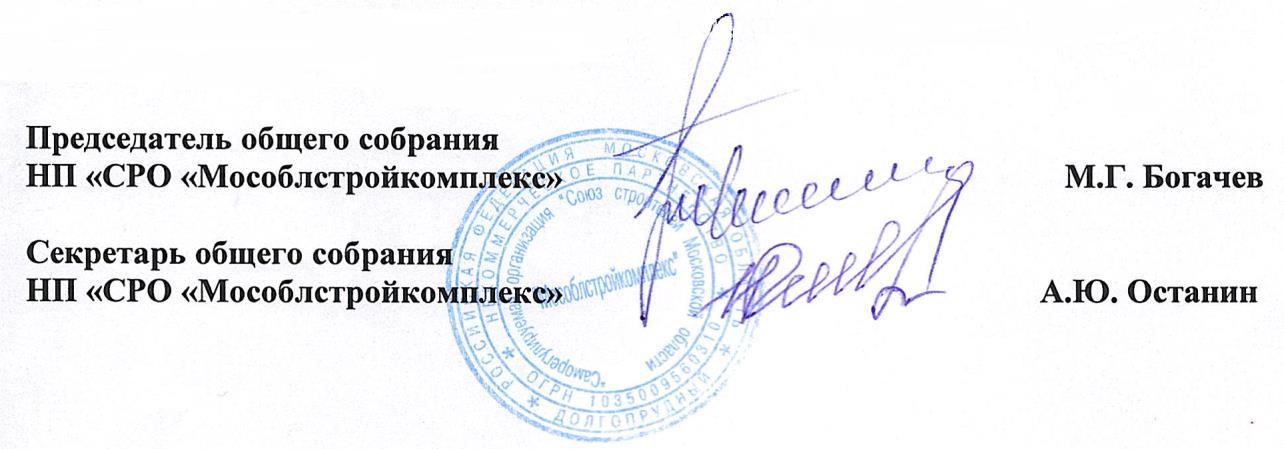 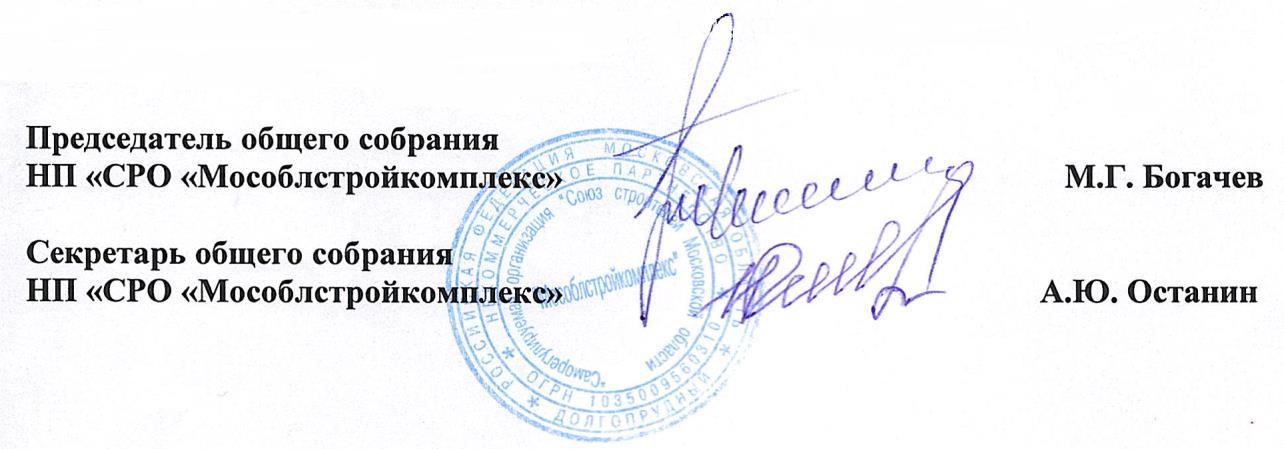 1. Воронецкого Александра Евгеньевича Генеральный директор ООО «Терминал Констракшн» 2. Матвеев Михаил Александрович -  Представитель по доверенность ООО «Мортон-РСО» 3.  Пашкевич Марина Викторовна - Представитель по доверенности  ООО «ХСТФ «ФОБОС» 1. Воронецкого Александра Евгеньевича Генеральный директор ООО «Терминал Констракшн» 2. Матвеев Михаил Александрович -  Представитель по доверенность ООО «Мортон-РСО» 3.  Пашкевич Марина Викторовна - Представитель по доверенности  ООО «ХСТФ «ФОБОС» № п/п Фамилия, Имя, Отчество кандидатов Наименование организации, должность Результаты голосования 2. Рыков Михаил Александрович Первый заместитель Генерального директора  ЗАО ТМПСО «Рузский дом» № п/п №  и дата Свидетельства о допуске Полное наименование  1. № 	0470-2010-7723511627-С-035 10.02.2010 года  от Общества 	с 	ограниченной ответственностью «Мособлжилстрой» 2. № 	0102-2009-5047030899-С-035 14.10.2009 года от  Общество 	с 	ограниченной ответственностью «ФАРН» 3. № 	0259-2009-7704507287-С-035 22.12.2009 года  от Общество с ограниченной ответственностью «СТРОЙБИЗНЕС» 4. № 	0072-2009-5042099287-С-035 07.10. 2009 года  от  Общество с ограниченной ответственностью «Техпроект М» 5. № 	0119.1-2009-7705118597-С-035 12.08.2010 года  от Общество с ограниченной ответственностью НПО «Ремтепло» 